AKTIVITA: Didaktický testAKTIVITA: Didaktický testAKTIVITA: Didaktický testNázov: Život riekyNázov: Život riekyNázov: Život riekyPredmet: GeografiaZákladná školaRočník: 5.Tematický celok: Cestujeme po ZemiTematický celok: Cestujeme po ZemiTematický celok: Cestujeme po ZemiTéma: Činnosť rieky v krajineTéma: Činnosť rieky v krajineTéma: Činnosť rieky v krajineForma výučby: Individuálna práca žiakovForma výučby: Individuálna práca žiakovForma výučby: Individuálna práca žiakovCieľ: Diagnostikovať vedomosti (a spôsobilosti) žiakov o procese formovania krajiny tečúcou vodou a kolobehu vody v krajine.Cieľ: Diagnostikovať vedomosti (a spôsobilosti) žiakov o procese formovania krajiny tečúcou vodou a kolobehu vody v krajine.Cieľ: Diagnostikovať vedomosti (a spôsobilosti) žiakov o procese formovania krajiny tečúcou vodou a kolobehu vody v krajine.Úvodné metodické pokyny  pre riešenie testu Test je vhodné použiť po ukončení témy Činnosť vody a rieky v krajine. Okrem vedomostí žiakov overuje aj spôsobilosť práce s mapou a spôsobilosti vedeckej práce. Bonusová (dobrovoľná) úloha je zameraná na návrh výskumu. Na vypracovanie testu žiakmi je potrebných 30 minút.Úvodné metodické pokyny  pre riešenie testu Test je vhodné použiť po ukončení témy Činnosť vody a rieky v krajine. Okrem vedomostí žiakov overuje aj spôsobilosť práce s mapou a spôsobilosti vedeckej práce. Bonusová (dobrovoľná) úloha je zameraná na návrh výskumu. Na vypracovanie testu žiakmi je potrebných 30 minút.Úvodné metodické pokyny  pre riešenie testu Test je vhodné použiť po ukončení témy Činnosť vody a rieky v krajine. Okrem vedomostí žiakov overuje aj spôsobilosť práce s mapou a spôsobilosti vedeckej práce. Bonusová (dobrovoľná) úloha je zameraná na návrh výskumu. Na vypracovanie testu žiakmi je potrebných 30 minút.Položky didaktického testu1) Vysvetli svojimi slovami pojmy: prameň, ústie rieky, riečny meander.                                                    2) Vysvetli rozdiel medzi pojmami koryto rieky a riečna dolina.                                                        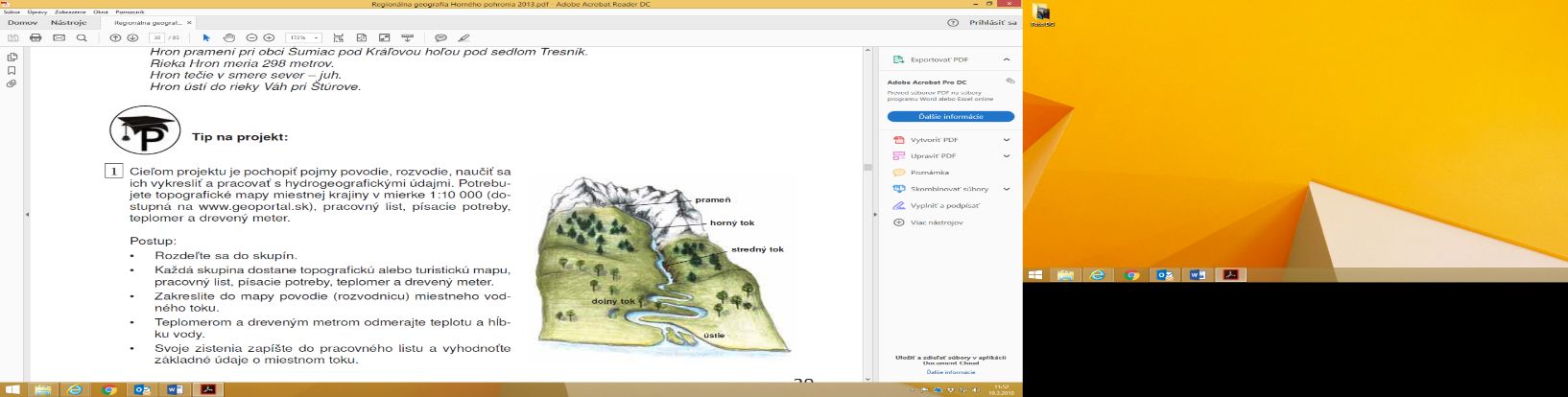 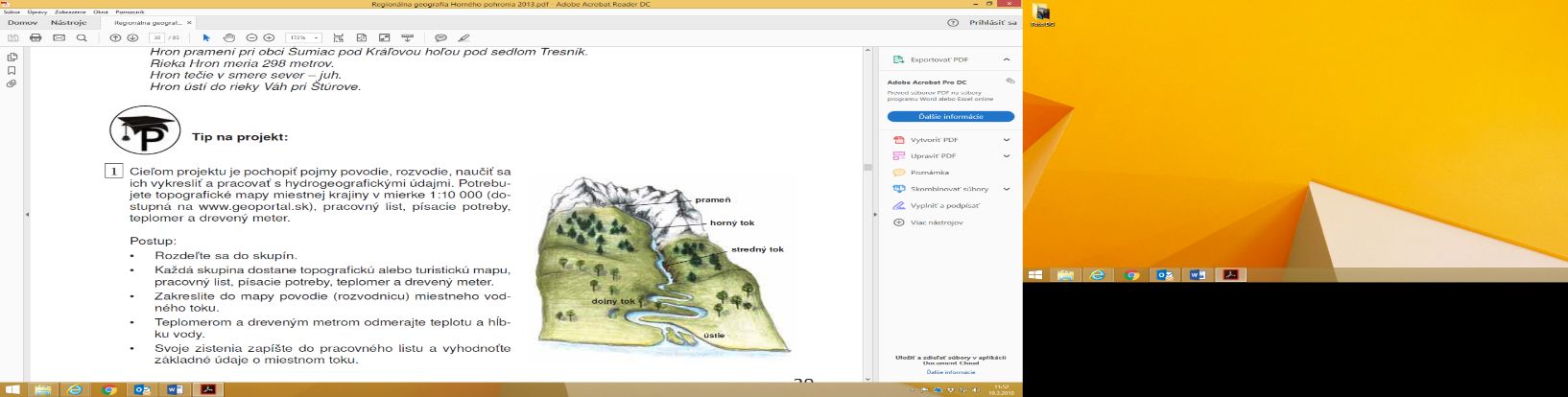 3) Na obrázku rieky vyznač prameň, meandre, ústie rieky.                                                                4) Zjednodušene nakresli riečnu deltu.                                                                                                  5) V každej časti toku rieky dominuje iný proces. Vytvor správne dvojice podľa toho, ktorý    z nich je najvýraznejší: horná časť toku rieky – rozrušovanie materiálu, stredná časť toku rieky – prenášanie materiálu, dolná časť toku rieky – ukladanie materiálu6) Uveď konkrétny príklad jednej tiesňavy a jedného vodopádu zo Slovenska alebo zo sveta.       7) Z pomiešaných pojmov (vsakovanie, výpar, rieka, podpovrchový odtok vody, vznik oblakov, povrchový odtok vody, more, dážď) vytvor schému kolobehu vody v krajine.                        8) Uveď 3 príklady, ako môže človek negatívne zasiahnuť do kolobehu vody v krajine.             9) S využitím atlasu Slovenska opíš vybranú rieku (Váh, Hron,...). Odpovedz na otázky:  a) Kde rieka pramení? b) Cez ktoré obce rieka preteká? c) Má rieka meandre/deltu? d) Kde rieka ústí?                                                                                                                                   10) Bonusová úloha: Navrhni postup výskumu, ktorým by si zistil/a to, v ktorej časti roka tečie v rieke alebo potoku, ktorý preteká Tvojou obcou najviac vody.  Aký výsledok  výskumu očakávaš?                                                                                                          Položky didaktického testu1) Vysvetli svojimi slovami pojmy: prameň, ústie rieky, riečny meander.                                                    2) Vysvetli rozdiel medzi pojmami koryto rieky a riečna dolina.                                                        3) Na obrázku rieky vyznač prameň, meandre, ústie rieky.                                                                4) Zjednodušene nakresli riečnu deltu.                                                                                                  5) V každej časti toku rieky dominuje iný proces. Vytvor správne dvojice podľa toho, ktorý    z nich je najvýraznejší: horná časť toku rieky – rozrušovanie materiálu, stredná časť toku rieky – prenášanie materiálu, dolná časť toku rieky – ukladanie materiálu6) Uveď konkrétny príklad jednej tiesňavy a jedného vodopádu zo Slovenska alebo zo sveta.       7) Z pomiešaných pojmov (vsakovanie, výpar, rieka, podpovrchový odtok vody, vznik oblakov, povrchový odtok vody, more, dážď) vytvor schému kolobehu vody v krajine.                        8) Uveď 3 príklady, ako môže človek negatívne zasiahnuť do kolobehu vody v krajine.             9) S využitím atlasu Slovenska opíš vybranú rieku (Váh, Hron,...). Odpovedz na otázky:  a) Kde rieka pramení? b) Cez ktoré obce rieka preteká? c) Má rieka meandre/deltu? d) Kde rieka ústí?                                                                                                                                   10) Bonusová úloha: Navrhni postup výskumu, ktorým by si zistil/a to, v ktorej časti roka tečie v rieke alebo potoku, ktorý preteká Tvojou obcou najviac vody.  Aký výsledok  výskumu očakávaš?                                                                                                          Položky didaktického testu1) Vysvetli svojimi slovami pojmy: prameň, ústie rieky, riečny meander.                                                    2) Vysvetli rozdiel medzi pojmami koryto rieky a riečna dolina.                                                        3) Na obrázku rieky vyznač prameň, meandre, ústie rieky.                                                                4) Zjednodušene nakresli riečnu deltu.                                                                                                  5) V každej časti toku rieky dominuje iný proces. Vytvor správne dvojice podľa toho, ktorý    z nich je najvýraznejší: horná časť toku rieky – rozrušovanie materiálu, stredná časť toku rieky – prenášanie materiálu, dolná časť toku rieky – ukladanie materiálu6) Uveď konkrétny príklad jednej tiesňavy a jedného vodopádu zo Slovenska alebo zo sveta.       7) Z pomiešaných pojmov (vsakovanie, výpar, rieka, podpovrchový odtok vody, vznik oblakov, povrchový odtok vody, more, dážď) vytvor schému kolobehu vody v krajine.                        8) Uveď 3 príklady, ako môže človek negatívne zasiahnuť do kolobehu vody v krajine.             9) S využitím atlasu Slovenska opíš vybranú rieku (Váh, Hron,...). Odpovedz na otázky:  a) Kde rieka pramení? b) Cez ktoré obce rieka preteká? c) Má rieka meandre/deltu? d) Kde rieka ústí?                                                                                                                                   10) Bonusová úloha: Navrhni postup výskumu, ktorým by si zistil/a to, v ktorej časti roka tečie v rieke alebo potoku, ktorý preteká Tvojou obcou najviac vody.  Aký výsledok  výskumu očakávaš?                                                                                                          Typológia úloh zaradených v teste podľa dvojdimenziálnej štruktúry revidovanej Bloomovej taxonómieTypológia úloh zaradených v teste podľa dvojdimenziálnej štruktúry revidovanej Bloomovej taxonómieTypológia úloh zaradených v teste podľa dvojdimenziálnej štruktúry revidovanej Bloomovej taxonómieHodnotenie jednotlivých položiek testu1. – 3b, 2. – 2b, 3. – 3b, 4. - 1b, 5. – 3b, 6. – 2b, 7. – 4b, 8. – 3b, 9. – 4b, 10. (bonusová) – 3bHodnotenie jednotlivých položiek testu1. – 3b, 2. – 2b, 3. – 3b, 4. - 1b, 5. – 3b, 6. – 2b, 7. – 4b, 8. – 3b, 9. – 4b, 10. (bonusová) – 3bHodnotenie jednotlivých položiek testu1. – 3b, 2. – 2b, 3. – 3b, 4. - 1b, 5. – 3b, 6. – 2b, 7. – 4b, 8. – 3b, 9. – 4b, 10. (bonusová) – 3bCelkové hodnotenie didaktického testu vrátane klasifikačnej stupnice podľa dosiahnutej relatívnej úrovne: maximálny počet bodov za povinné úlohy – 25b, maximálny počet bodov za dobrovoľnú úlohu – 3bKlasifikačná stupnica:  1 – 25-23 bodov (100-90 %)  2 – 22-19 bodov (89-75 %)  3 – 18-13 bodov (74-50 %)  4 – 12-8 bodov (49-30 %)  5 – 7-0 bodov (29-0 %)Celkové hodnotenie didaktického testu vrátane klasifikačnej stupnice podľa dosiahnutej relatívnej úrovne: maximálny počet bodov za povinné úlohy – 25b, maximálny počet bodov za dobrovoľnú úlohu – 3bKlasifikačná stupnica:  1 – 25-23 bodov (100-90 %)  2 – 22-19 bodov (89-75 %)  3 – 18-13 bodov (74-50 %)  4 – 12-8 bodov (49-30 %)  5 – 7-0 bodov (29-0 %)Celkové hodnotenie didaktického testu vrátane klasifikačnej stupnice podľa dosiahnutej relatívnej úrovne: maximálny počet bodov za povinné úlohy – 25b, maximálny počet bodov za dobrovoľnú úlohu – 3bKlasifikačná stupnica:  1 – 25-23 bodov (100-90 %)  2 – 22-19 bodov (89-75 %)  3 – 18-13 bodov (74-50 %)  4 – 12-8 bodov (49-30 %)  5 – 7-0 bodov (29-0 %)Skúsenosti a odporúčania: – Skúsenosti a odporúčania: – Skúsenosti a odporúčania: – Vypracoval: RNDr. Martina Škodová, PhD., Katedra geografie a geológie, FPV UMB v Banskej BystriciVypracoval: RNDr. Martina Škodová, PhD., Katedra geografie a geológie, FPV UMB v Banskej BystriciVypracoval: RNDr. Martina Škodová, PhD., Katedra geografie a geológie, FPV UMB v Banskej Bystrici